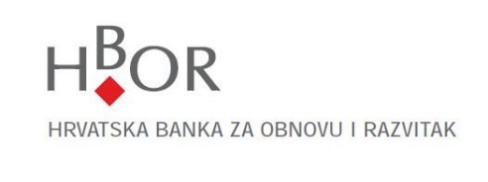 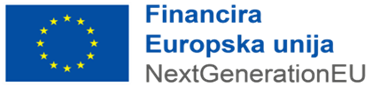 Zahtjev za jamstvoFinancijski instrument jamstveni fond za kredite subjektima srednje tržišne kapitalizacije i velikim poslovnim subjektima u okviru Nacionalnog plana oporavka i otpornosti Podatke/izjave iz poglavlja I., II., III., V., VI. VIII. popunjava/potpisuje Korisnik jamstva.Podatke/izjave iz poglavlja IV., VII. i IX. popunjava/potpisuje Krajnji korisnik.I. SubvencijeII. Financijska institucije/Korisnik jamstva III. Krajnji korisnik/korisnik kreditaIV. Informacije o investiciji/projektu/ulaganjuV. Informacije o kreditu za koji se traži jamstvoNapomene:VI. Kontakt osoba Korisnika jamstva VII. Kontakt osoba Krajnjeg korisnika VIII. Izjave Korisnika jamstvaIX. Izjave Krajnjeg korisnikaPrivici zahtjevu: Financijska analiza Krajnjeg korisnika (ili Grupe) izrađena od strane Korisnika jamstva (u formi koju odredit Korisnik jamstva), a koja minimalno sadrži:analizu kreditne sposobnosti Krajnjeg korisnika izrađenu od strane Korisnika jamstva primjenom uobičajenih financijskih pokazatelja koje Korisnik jamstva koristi pri procjeni rizika, sukladno standardnim internim aktima, pravilima, procedurama i odluci Korisnika jamstvakonačnu ocjenu kreditne sposobnosti Krajnjeg korisnika (argumenti za ocjenu prihvatljivosti kreditiranja)obrazloženje i osvrt Korisnika jamstva na investiciju te poslovni plan/investicijsku studiju Nefinancijska analiza Krajnjeg korisnika izrađena od strane Korisnika jamstva (u formi prihvatljivoj Korisniku jamstva), koja minimalno sadrži:ocjenu gospodarskog i društvenog položaja te značaj i utjecaj poduzetnika za lokalnu, regionalnu ili nacionalnu zajednicu te gospodarstvo RHopis dosadašnje suradnje Korisnika jamstva s Krajnjim korisnikom (izloženost, urednost otplate plasmana, ocjena managementa i sl.).Ostala dokumentacija: Godišnji financijski izvještaji Krajnjeg korisnika za prethodne dvije godine poslovanja (Bilanca, Račun dobiti i gubitka, Dodatni podaci te Izvještaj o novčanim tokovima, Bilješke uz financijska izvješća, Bruto bilanca (za obveznike konsolidacije i konsolidirani izvještaji, za obveznike revizije i revidirani izvještaji uz revizorsko izvješće) te zadnji dostupni kvartalni financijski izvještaji na dan prethodnog kvartala s prikazom usporednih podataka za isto razdoblje prethodne (u elektroničkom obliku u standardiziranom FINA formatu)  Odluka o odobrenju kredita od strane Korisnika jamstva  Podatak o solventnosti Krajnjeg korisnika (Obrazac SOL-2) ne stariji od 30 dana☐ Izvješća o zaduženosti i urednosti otplate – očitovanja vjerovnika ne starija od 30 dana od podnošenja zahtjeva za kredit Potvrda Porezne uprave o stanju duga po osnovi javnih davanja, ne starija od 30 dana. Ako postoji regulirani dug podnositelja zahtjeva prema državi, dostavlja se i potvrda Porezne uprave o obročnoj otplati poreznog duga Osnivački akti (statut, društveni ugovor, izjava o osnivanju odnosno akt o osnivanju, zadnji pročišćeni tekst)  Identifikacijski dokument ovlaštene osobe/osoba – preslika osobne iskaznice ili putovnice (s vidljivim OIB-om i Potvrda o OIB-u ako nije iskazan u identifikacijskom dokumentu) Životopis osoba u upravljačkoj strukturi – ako životopis nije sastavni dio investicijske studije/poslovnog plana Privitak 1_Tablice Krajnjeg korisnika Privitak 2_Izjava o potporama  Privitak 3_Upitnik za pravne osobe Privitak 4_Izjava o prihvatljivosti klijenta Privitak 5_Podaci o stvarnim vlasnicima stranke s Prilogom Tabela vlasništva Privitak 6_Izjava o povezanim osobamaPrivitak 7_Upitnik samoprocjene - identifikacija klimatskih, okolišnih i socijalnih rizika, s Prilogom 1 i Prilogom 2 Upitniku Privitak 8_Upitnik za politički izložene osobe Privitak 9_Izjava o porijeklu imovine i sredstava Privitak 10_Specifikacija uz zahtjev za subvenciju kamate iz NPOO-a (dostavlja se u slučaju traženja subvencije kamate po kreditu uz jamstvo) Obavijest o razvrstavanju poslovnog subjekta prema NKD-u 2007. Poslovni plan (za ulaganja do 200.000 EUR) ili investicijska studija (za ulaganja iznad 200.000 EUR) Dokumentacija o poslovnom odnosu s kupcima – pisma namjere, narudžbe i/ili (pred)ugovori s kupcima, ako dokumenti o poslovnom odnosu s kupcima nisu sastavni dio poslovnog plana ili investicijske studije Tehnička dokumentacija: građevinska/uporabna dozvola; ili drugi akt nadležnog tijela za graditeljstvo koji zamjenjuje građevinsku/uporabnu dozvolu; ili ako se projekt gradi/izvode radovi prema Pravilniku o jednostavnim i drugim građevinama i radovima - očitovanje nadležnog tijela za graditeljstvo da se građevina/radovi iz glavnog projekta (specificirane oznake ZOP/br. projekta) može graditi/mogu izvoditi prema Pravilniku glavni projekt (ako je primjenjivo) ugovori/ponude/predračuni, troškovnici radova – važeći u trenutku podnošenja zahtjeva za kredit ili, ako isti ne sadrže rok važenja, u pravilu ne stariji od 3 mjeseca od podnošenja zahtjeva za kredit  kupoprodajni (pred)ugovor za nekretnine/pokretnine (koje se kupuju iz kredita, ako postoji) ugovori o zakupu odnosno koncesiji zemljišta i/ili objekta na rok dulji od roka otplate kredita – ako se radi o ulaganju u nekretnine koje nisu u vlasništvu podnositelja zahtjeva za kredit (osim u slučaju difuznih i integralnih hotela) Dokumentacija o drugim izvorima financiranja (ugovori o kreditima, pozajmicama i sl.) – ako drugi izvori financiranja postoje  Projekcija otplatnog plana kredita (u excel formatu) Ostalo navesti Mjesto i datum						Ime i prezime ovlaštene osobe Krajnjeg korisnika i potpisMjesto i datum					              Ime i prezime ovlaštene osobe Korisnika jamstva i potpisSubvencija kamata iz sredstava Nacionalnog plana oporavka i otpornosti (NPOO):   Ne   Da. Sporazum s HBOR-om potpisan dana:  Je li kredit iz izvora HBOR-a i/ili po modelu podjele rizika s HBOR-om (odgovara financijska institucija osim HBOR-a kreditora):   Ne   DaSubvencija naknade za jamstvo:   Ne    Da.     Naziv:Naziv:OIB:MB:Adresa (sjedište):Adresa (sjedište):Adresa (podružnica):Adresa (podružnica):IBAN za isplatu po jamstvu:IBAN za isplatu po jamstvu:Naziv poslovnog subjekta:Naziv poslovnog subjekta:Naziv poslovnog subjekta:Naziv poslovnog subjekta:Osobni identifikacijski broj (OIB):Osobni identifikacijski broj (OIB):Matični broj (MB):Matični broj (MB):Sjedište (ulica i broj, poštanski broj i mjesto, županija):Sjedište (ulica i broj, poštanski broj i mjesto, županija):Sjedište (ulica i broj, poštanski broj i mjesto, županija):Sjedište (ulica i broj, poštanski broj i mjesto, županija):Sjedište na posebnom području RH:Sjedište na posebnom području RH:Sjedište na posebnom području RH:Sjedište na posebnom području RH:Pravni oblik:Pravni oblik:Godina osnivanja:Godina osnivanja:Veličina (EU):Veličina (EU):Veličina (EU):Veličina (EU):Broj zaposlenih:Broj zaposl. konsolidirano:Broj zaposlenih žena:Broj zaposlenih žena:Ukupni poslovni prihod EUR:Ukupna aktiva/imovina EUR:Izvoznik:Postotak poslovnih prihoda koji se odnosi na izvoz:Izvozna tržišta:Izvozna tržišta:Izvozna tržišta:Izvozna tržišta:Je li poslovni subjekt dio Grupe:  Ne  DaAko da, navesti nazive, strukturu i vlasništvo društava u Grupi:Je li poslovni subjekt dio Grupe:  Ne  DaAko da, navesti nazive, strukturu i vlasništvo društava u Grupi:Je li poslovni subjekt dio Grupe:  Ne  DaAko da, navesti nazive, strukturu i vlasništvo društava u Grupi:Je li poslovni subjekt dio Grupe:  Ne  DaAko da, navesti nazive, strukturu i vlasništvo društava u Grupi:Šifra NKD i osnovna djelatnost:Šifra NKD i osnovna djelatnost:Šifra NKD i osnovna djelatnost:Šifra NKD i osnovna djelatnost:Šifra NKD i pretežita djelatnost (od koje se ostvaruje većina prihoda):Šifra NKD i pretežita djelatnost (od koje se ostvaruje većina prihoda):Šifra NKD i pretežita djelatnost (od koje se ostvaruje većina prihoda):Šifra NKD i pretežita djelatnost (od koje se ostvaruje većina prihoda):Poslovne banke Krajnjeg korisnika:Poslovne banke Krajnjeg korisnika:Poslovne banke Krajnjeg korisnika:Poslovne banke Krajnjeg korisnika:Je li Krajnji korisnik društvo osnovano za posebnu namjenu provedbe projekta (DPN) odnosno Special Purpose Vehicle (SPV):  Ne  Da. Objasniti:   Je li Krajnji korisnik društvo osnovano za posebnu namjenu provedbe projekta (DPN) odnosno Special Purpose Vehicle (SPV):  Ne  Da. Objasniti:   Je li Krajnji korisnik društvo osnovano za posebnu namjenu provedbe projekta (DPN) odnosno Special Purpose Vehicle (SPV):  Ne  Da. Objasniti:   Je li Krajnji korisnik društvo osnovano za posebnu namjenu provedbe projekta (DPN) odnosno Special Purpose Vehicle (SPV):  Ne  Da. Objasniti:   Je li poslovni subjekt kod Korisnika jamstva na dan odobrenja klasificiran u rizičnu skupinu C:  Ne. Molimo navesti skupinu i podskupinu:   DaJe li poslovni subjekt kod Korisnika jamstva na dan odobrenja klasificiran u rizičnu skupinu C:  Ne. Molimo navesti skupinu i podskupinu:   DaJe li poslovni subjekt kod Korisnika jamstva na dan odobrenja klasificiran u rizičnu skupinu C:  Ne. Molimo navesti skupinu i podskupinu:   DaJe li poslovni subjekt kod Korisnika jamstva na dan odobrenja klasificiran u rizičnu skupinu C:  Ne. Molimo navesti skupinu i podskupinu:   DaOcjena dosadašnje suradnje s Krajnjim korisnikom:Ocjena dosadašnje suradnje s Krajnjim korisnikom:Ocjena dosadašnje suradnje s Krajnjim korisnikom:Ocjena dosadašnje suradnje s Krajnjim korisnikom:Naziv projekta:Visina ulaganja:Šifra NKD i djelatnost ulaganja:Nalazi li se djelatnost projekta na listi Isključenih aktivnosti:  Ne  Da   Lokacija ulaganja:Županija ulaganja:Ulaganje u posebnom području RH:   Ne   DaAko je odgovor „Da“, odabrati o kojem je području riječ:  Potpomognuto područje  Brdsko-planinsko područje  Otok  Područje posebne državne skrbiPlanirana dinamika projekta: datum početka projekta datum završetka projekta:   Kratak opis ulaganja:Planirani broj novozaposlenih – očekivana nova radna mjesta:Za obilježja projekta koja su označena zvjezdicom, dokumentacija podnesena za izdavanje jamstva treba sadržavati obrazloženje koje opisuje kako se navedeno obilježje odnosi na projekt. Obrazloženje može biti u okviru Investicijske studije/Poslovnog plana ili u okviru ovog Zahtjeva za jamstvo - pod Napomene).Iznos kredita:Valuta kredita:Valuta kredita:Namjena kredita:Namjena kredita:Namjena kredita:Trajanje korištenja:  godina   mjeseciNačin korištenja:Način korištenja:Poček:  godina   mjeseciTrajanje otplate s uključenim počekom:  godina/e,   mjeseci/iTrajanje otplate s uključenim počekom:  godina/e,   mjeseci/iDinamika otplate glavnice:Dinamika otplate glavnice:Dinamika otplate kamate:Dospijeće prve rate (okvirno datumski ili opisno):Dospijeće zadnje rate (okvirno datumski ili opisno):Dospijeće zadnje rate (okvirno datumski ili opisno):Kamatna stopa: Fiksna. Navesti kamatnu stopu    Promjenjiva. Navesti kamatnu stopu   Kamatna stopa: Fiksna. Navesti kamatnu stopu    Promjenjiva. Navesti kamatnu stopu   Kamatna stopa: Fiksna. Navesti kamatnu stopu    Promjenjiva. Navesti kamatnu stopu   Efektivna kamatna stopa:Efektivna kamatna stopa:Efektivna kamatna stopa:Prosječni godišnji trošak zaduženja Korisnika jamstva:Prosječni godišnji trošak zaduženja Korisnika jamstva:Prosječni godišnji trošak zaduženja Korisnika jamstva:Instrumenti osiguranja kredita:Instrumenti osiguranja kredita:Instrumenti osiguranja kredita:Molimo navesti prednosti koje će Korisnik jamstva prenijeti na Krajnjeg korisnika: Odobren je veći volumen kredita. Pojasniti:   Kreditiran je rizičniji portfelj. Pojasniti:   Snižena je kamatna stopa, na način da bi ista bez jamstva iznosila:    Niži su zahtjevi za instrumentima osiguranja. Pojasniti:   Ostalo. Navesti i pojasniti: Molimo navesti prednosti koje će Korisnik jamstva prenijeti na Krajnjeg korisnika: Odobren je veći volumen kredita. Pojasniti:   Kreditiran je rizičniji portfelj. Pojasniti:   Snižena je kamatna stopa, na način da bi ista bez jamstva iznosila:    Niži su zahtjevi za instrumentima osiguranja. Pojasniti:   Ostalo. Navesti i pojasniti: Molimo navesti prednosti koje će Korisnik jamstva prenijeti na Krajnjeg korisnika: Odobren je veći volumen kredita. Pojasniti:   Kreditiran je rizičniji portfelj. Pojasniti:   Snižena je kamatna stopa, na način da bi ista bez jamstva iznosila:    Niži su zahtjevi za instrumentima osiguranja. Pojasniti:   Ostalo. Navesti i pojasniti: Naknada za obradu zahtjeva za jamstvo bit će plaćena:  od strane Krajnjeg korisnika  od strane Korisnika jamstva.Naknada za obradu zahtjeva za jamstvo bit će plaćena:  od strane Krajnjeg korisnika  od strane Korisnika jamstva.Naknada za obradu zahtjeva za jamstvo bit će plaćena:  od strane Krajnjeg korisnika  od strane Korisnika jamstva.Naknada za jamstvo (iznos koji neće biti subvencioniran) bit će plaćena9:  iz Kredita prvim korištenjem  od strane Krajnjeg korisnika  od strane Korisnika jamstva.Naknada za jamstvo (iznos koji neće biti subvencioniran) bit će plaćena9:  iz Kredita prvim korištenjem  od strane Krajnjeg korisnika  od strane Korisnika jamstva.Naknada za jamstvo (iznos koji neće biti subvencioniran) bit će plaćena9:  iz Kredita prvim korištenjem  od strane Krajnjeg korisnika  od strane Korisnika jamstva.Ime i prezime:Funkcija:Telefon:E-mail:Ime i prezime:Funkcija:Telefon:E-mail:Korisnik jamstva, sukladno provjeri dokumentacije te na temelju informacija zaprimljenih od Krajnjeg korisnika potrebnih za odobrenje kredita, pod kaznenom i materijalnom odgovornošću potvrđuje da su podaci koje je Korisnik jamstva bio dužan navesti u ovom zahtjevu i dokumentaciji koju je Korisnik jamstva izradio i prilaže zahtjevu, točni i potpuni te da se namjena i uvjeti odobrenog kredita uklapa u uvjete propisane Operativnim programom prema kojem se upućuje ovaj zahtjev za izdavanje jamstva.Potpisnici ove izjave potvrđuju da su upoznati sa svojim pravima i informacijama o obradama i zaštiti osobnih podataka koje HBOR obrađuje, objavljenim u dokumentima Politika privatnosti i Informacije ispitanicima. Načela i pravila obrade osobnih podataka regulirana su dokumentima Politika privatnosti i Informacije ispitanicima koji su javno dostupni na internetskoj stranici HBOR-a na adresi www.hbor.hr.HBOR osobne podatke obrađuje isključivo u svrhu pružanja poslova za koje je HBOR ovlašten važećim propisima. HBOR  će, sukladno propisima koji uređuju područje zaštite osobnih podataka i to Uredbom (EU) 2016/679 Europskog parlamenta i vijeća od 27. travnja 2016. o zaštiti pojedinaca u vezi s obradom osobnih podataka i o slobodnom kretanju takvih podataka te o stavljanju izvan snage Direktive 95/46/EZ (Opća uredba o zaštiti podataka) i Zakonom o provedbi Opće uredbe o zaštiti podataka, čuvati povjerljivost svih osobnih podataka bilo da su mu osobni podaci povjereni na obradu ili na mu drugi način postaju poznati ili dostupni tijekom trajanja ugovornog odnosa.Potpisnici ove Izjave potvrđuju da su upoznati s činjenicom da se na HBOR primjenjuje Zakon o pravu na pristup informacijama (dalje: ZPPI) te da će HBOR, u slučaju zaprimanja zahtjeva za informacijama sukladno ZPPI-u, u vezi ugovora o jamstvu koji će biti sklopljen u slučaju odobrenja ovog zahtjeva za jamstvo, podnositelju zahtjeva za informacijama dostaviti podatke koji se odnose na naziv korisnika jamstva/krajnjeg korisnika/iznos kredita/namjenu/iznos jamstva/naziv projekta koji se financira kreditom (dalje: javno dostupne informacije). U slučaju da nakon podnošenja ovog zahtjeva za jamstvo i/ili zaključenja ugovora o jamstvu dođe do povećanja/smanjenja obima javno dostupnih informacija zbog presuda bilo kojih sudova, eventualnih izmjena propisa i/ili drugačijih odluka bilo kojeg nadležnog tijela, HBOR će podnositeljima zahtjeva za informacijama dostavljati podatke koje će sudovi smatrati, odnosno, propisi i/ili nadležno tijelo određivati da su javno dostupni podaci na dan kada se isti budu dostavljali. Pravo na jamstvo ne postoji već HBOR o svakom zahtjevu za jamstvo donosi posebnu odluku.Potpisnici ove Izjave svojim potpisom potvrđuju i izjavljuju pod materijalnom i kaznenom odgovornošću da su podaci navedeni u zahtjevu za jamstvo i dokumentaciji priloženoj zahtjevu istiniti, točni i potpuni, kao i da su svi priloženi dokumenti vjerodostojni, te da u odnosu na Krajnjeg korisnika, u trenutku podnošenja zahtjeva, ne postoje zakonski uvjeti za otvaranje predstečajnog postupka. Potpisnici ove Izjave izjavljuju da HBOR-u dobrovoljno daju na raspolaganje svoje podatke navedene u zahtjevu za jamstvo kao i u pratećoj dokumentaciji uključujući i sve njihove podatke i osobne podatke koji su HBOR-u dostupni sukladno važećim propisima, te su suglasni da HBOR može navedene podatke i osobne podatke prikupljati, obrađivati i njima se koristiti u svrhu pružanja bankovnih i drugih financijskih usluga na koje je HBOR ovlašten. Potpisnici ove izjave svojim potpisom potvrđuju da su upoznati sa svojim pravima i informacijama o obradama i zaštiti osobnih podataka koje HBOR obrađuje, objavljenim u dokumentima Politika privatnosti i Informacije ispitanicima. Načela i pravila obrade osobnih podataka regulirana su dokumentima Politika privatnosti i Informacije ispitanicima koji su javno dostupni na internetskoj stranici HBOR-a na adresi www.hbor.hr.HBOR osobne podatke obrađuje isključivo u svrhu pružanja poslova za koje je ovlašten važećim propisima. HBOR će, sukladno propisima koji uređuju područje zaštite osobnih podataka i to Uredbom (EU) 2016/679 Europskog parlamenta i vijeća od 27. travnja 2016. o zaštiti pojedinaca u vezi s obradom osobnih podataka i o slobodnom kretanju takvih podataka te o stavljanju izvan snage Direktive 95/46/EZ (Opća uredba o zaštiti podataka) i Zakonom o provedbi Opće uredbe o zaštiti podataka, čuvati povjerljivost svih osobnih podataka bilo da su mu osobni podaci povjereni na obradu ili na mu drugi način postaju poznati ili dostupni tijekom trajanja ugovornog odnosa. Potpisom ove Izjave podnositelj zahtjeva potvrđuje da je upoznat s činjenicom da se na HBOR primjenjuje Zakon o pravu na pristup informacijama (dalje: ZPPI) te da će HBOR, u slučaju zaprimanja zahtjeva za informacijama sukladno ZPPI-u, u vezi ugovora o jamstvu koji će biti sklopljen u slučaju odobrenja ovog zahtjeva za jamstvo, podnositelju zahtjeva za informacijama dostaviti podatke koji se odnose na naziv krajnjeg korisnika/iznos kredita/namjenu/iznos jamstva/naziv projekta koji se financira kreditom (dalje: javno dostupne informacije). U slučaju da nakon podnošenja ovog zahtjeva za jamstvo i/ili zaključenja ugovora o jamstvu iz prethodne rečenice dođe do povećanja/smanjenja obima javno dostupnih informacija zbog presuda bilo kojih sudova, eventualnih izmjena propisa i/ili drugačijih odluka bilo kojeg nadležnog tijela, HBOR će podnositeljima zahtjeva za informacijama dostavljati podatke koje će sudovi smatrati, odnosno, propisi i/ili nadležno tijelo određivati da su javno dostupni podaci na dan kada se isti budu dostavljali. Potpisnici ove Izjave izjavljuju da neće učiniti dostupnim trećima niti koristiti za svoje interese povjerljive podatke i obavijesti koje je, prilikom obrade zahtjeva za jamstvo i kasnije, podnositelju zahtjeva HBOR dao ili omogućio da dođe do njih, bez obzira je li temeljem zahtjeva podnositelja došlo do odobrenja jamstva ili nije. Potpisnici ove Izjave izjavljuju da podnositelj zahtjeva ne podliježe neizvršenom nalogu za povrat državne potpore na temelju prethodne odluke Europske komisije kojom se potpora ocjenjuje nezakonitom i neusklađenom s unutarnjim tržištem u smislu propisa o državnim potporama.